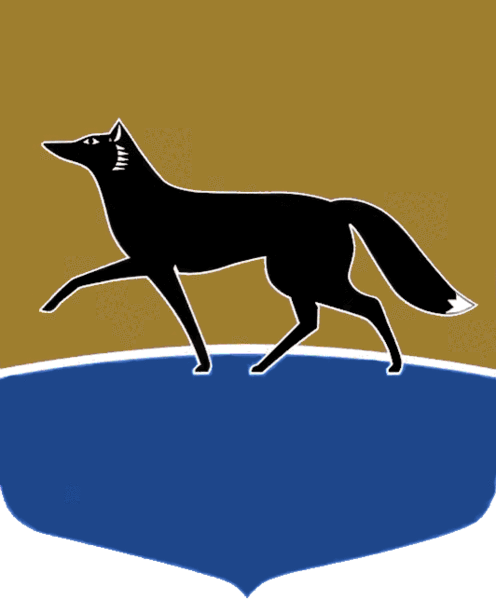 Принято на заседании Думы 28 февраля 2023 года№ 286-VII ДГО внесении изменений в решение Думы города от 26.12.2017 
№ 206-VI  ДГ «О Правилах благоустройства территории города Сургута»В целях устойчивого развития городского округа Сургут, создания условий для безопасного и комфортного проживания граждан на территории города Сургута, руководствуясь федеральными законами от 06.10.2003 
№ 131-ФЗ «Об общих принципах организации местного самоуправления 
в Российской Федерации», от 31.07.2020 № 247-ФЗ «Об обязательных требованиях в Российской Федерации», Уставом муниципального образования городской округ Сургут Ханты-Мансийского автономного 
округа – Югры, Дума города РЕШИЛА:1. Внести в решение Думы города от 26.12.2017 № 206-VI  ДГ 
«О Правилах благоустройства территории города Сургута» (в редакции 
от 28.12.2022 № 259-VII ДГ) следующие изменения:1) статью 26 приложения к решению изложить в редакции согласно приложению к настоящему решению;2) часть 3 статьи 37 приложения к решению изложить в следующей редакции:«3. Параметры ограждающих конструкций строительных площадок должны соответствовать установленным требованиям действующих ГОСТ.Строительные площадки на территории города в обязательном порядке должны иметь ограждающие конструкции без повреждений (деформаций) таких конструкций от внешних воздействий. В местах движения пешеходов ограждающая конструкция должна иметь козырёк и тротуар с ограждением 
от проезжей части улиц. Содержание ограждений, козырьков, тротуаров, включая удаление мусора, осуществляется организациями, производящими строительные работы. Запрещается размещение несанкционированной рекламы и объявлений на ограждениях строительных площадок. Ограждения строительных площадок должны содержаться в чистоте, своевременно очищаться и окрашиваться.».2. Настоящее решение вступает в силу с 01.09.2023.Приложение к решению Думы города от 06.03.2023 № 286-VII ДГ«Статья 26. Уборка территорий1. Общие положения:1) уборка территории – виды деятельности, связанные со сбором, вывозом в специально отведённые места отходов производства и потребления, твёрдых коммунальных отходов, других отходов, снега, льда, обработка противогололёдными материалами, а также иные, предусмотренные настоящими Правилами мероприятия, направленные на обеспечение экологического и санитарно-эпидемиологического благополучия населения 
и охраны окружающей среды.Иные понятия, используемые в настоящей статье, применяются в тех же значениях, что и в нормативных правовых актах Российской Федерации, Ханты-Мансийского автономного округа – Югры и муниципальных правовых актах;2) лица, являющиеся правообладателями земельных участков, обязаны обеспечивать своевременную и качественную очистку и уборку этих земельных участков в соответствии с действующим законодательством 
и настоящей статьёй;3) в целях обеспечения надлежащего санитарного состояния территорий города, реализации мероприятий по охране и защите окружающей среды от загрязнения территорий города ответственными 
за уборку городских территорий в границах земельного участка на основании документов, подтверждающих право пользования земельным участком, 
а также в границах прилегающей территории, определённых 
в установленном порядке, если иное не установлено законодательством Российской Федерации, настоящими Правилами, правовыми актами органов местного самоуправления или договором, являются:а) организации, управляющие жилищным фондом, иные организации, обслуживающие жилищный фонд, на отведённых территориях многоквартирных жилых домов;б) учреждения социальной сферы (школы, дошкольные учреждения, учреждения дополнительного образования, учреждения культуры, здравоохранения, физкультуры и спорта, учреждения сферы молодёжной политики);в) администрации рынков, организации торговли и общественного питания (рестораны, кафе, магазины);г) владельцы заправочных станций, расположенных 
в пределах полосы отвода автомобильной дороги и на других земельных участках;д) потребительские общества и их союзы – в пределах территории соответствующих потребительских обществ и их союзов;е) владельцы стоянок длительного и краткосрочного хранения автотранспортных средств;ё) лица, являющиеся правообладателями земельных участков, расположенных в границах территории ведения гражданами садоводства 
или огородничества для собственных нужд и мест общего пользования территории садоводства или огородничества, – в пределах территорий садоводства или огородничества для собственных нужд;ж) лица, осуществляющие строительство, – в границах предоставленного земельного участка;з) владельцы некапитальных строений, сооружений и сезонных кафе – в границах территории, предоставленной под размещение объекта;и) владельцы остановочных комплексов с торговой площадью (автопавильонов) – в зоне площадок остановок общественного транспорта 
и санитарной ответственности, определённой схемой размещения автопавильона, которая является приложением к договору на размещение 
в соответствии с номенклатурой работ по содержанию и ремонту остановочных комплексов, находящихся в частной собственности, расположенных на территории города Сургута, которая также является приложением к договору;й) владельцы жилых домов индивидуальной жилой застройки – 
в границах участков жилых домов, принадлежащих физическим лицам 
на праве собственности, на основании договоров аренды земельного участка;к) уполномоченные структурные подразделения Администрации города либо соответствующие муниципальные учреждения – на иных территориях на основании договора (контракта) со специализированной организацией в пределах средств, предусмотренных на эти цели в бюджете города;л) иные собственники или иные правообладатели зданий, строений, сооружений, земельных участков.2. Обращение с отходами:1) сбор и вывоз отходов производства и потребления (далее – отходы), 
в том числе твёрдых коммунальных отходов, иных отходов, осуществляется по контейнерной или бестарной системе в порядке, установленном соответствующим постановлением Правительства Российской Федерации;2) на территории города запрещается сжигание отходов, за исключением мест, предназначенных для обезвреживания отходов;3) в случае, если собственники твёрдых коммунальных отходов осуществляют накопление твёрдых коммунальных отходов в контейнеры, бункеры, расположенные на контейнерных площадках, контейнерные площадки должны быть внесены в реестр мест (площадок) накопления твёрдых коммунальных отходов, ведение которого осуществляется 
в соответствии с постановлением Правительства Российской Федерации;4) контейнерные площадки, предназначенные для накопления отходов, должны не допускать разлёта отходов по территории муниципального образования.Лица, ответственные за содержание контейнерных площадок, предназначенных для накопления твёрдых коммунальных отходов, обязаны обеспечить указанные площадки информационными щитами с указанием контактов регионального оператора по обращению с твёрдыми коммунальными отходами, собственника указанной площадки, графика вывоза твёрдых коммунальных отходов (при отсутствии графика 
с информацией о периодичности вывоза), сведений об обслуживаемых объектах, информации, предостерегающей владельцев автотранспорта 
о недопустимости загромождения подъезда специализированного автотранспорта, обеспечивающего вывоз отходов, а также перечнем разрешённых/запрещённых для складирования отходов, информации 
о наступлении ответственности за несоблюдение требований в области охраны окружающей среды при обращении с отходами;5) места размещения контейнерных площадок для накопления твёрдых коммунальных отходов (мусоросборников) и специализированных контейнеров (накопительных ёмкостей, обеспечивающих сохранность ртутьсодержащих ламп при хранении, погрузочно-разгрузочных работах 
и транспортировании) в границах земельных участков под многоквартирными домами определяются собственниками помещений в многоквартирных домах или по их поручению лицами, осуществляющими управление многоквартирными домами на основании заключённого договора управления или договора оказания услуг и (или) выполнения работ по содержанию 
и ремонту общего имущества в таких домах, в соответствии с действующим законодательством, в случаях, если данные мероприятия (размещение площадок) не предусмотрены в соответствующих разделах проектной документации;6) накопление ртутьсодержащих отходов осветительных устройств 
и электрических ламп от собственников, нанимателей, пользователей помещений в многоквартирных домах осуществляется лицами, осуществляющими управление многоквартирными домами на основании заключённого с собственниками помещений многоквартирных домов договора управления или договора оказания услуг и (или) выполнения работ по содержанию и ремонту общего имущества в таких домах, в соответствии 
с действующим федеральным законодательством, с использованием специализированных контейнеров из расчёта не менее одного контейнера 
на 20 000 кв. м площади помещений в многоквартирных домах;7) в случае, если производитель отходов, осуществляющий свою бытовую и хозяйственную деятельность на земельном участке, в жилом 
или нежилом помещении на основании договора аренды или иного соглашения с собственником, не организовал сбор, вывоз и утилизацию отходов самостоятельно, обязанности по сбору, вывозу и утилизации отходов данного производителя отходов возлагаются на собственника вышеперечисленных объектов недвижимости, ответственного за уборку территорий;8) для предотвращения засорения улиц, площадей, скверов и других общественных мест, придомовых территорий отходами, у входов в объекты торговли и общественного питания, другие организации общественного назначения, возле жилых домов, нестационарных торговых объектов, нестационарных объектов оказания бытовых услуг, сооружений, остановок общественного транспорта, в сооружениях транспорта (вокзалах), 
на тротуарах, на пешеходных коммуникациях, на территориях рекреационного назначения устанавливаются специально предназначенные для временного хранения отходов ёмкости малого размера (урны, баки);9) установка ёмкостей малого размера для временного хранения отходов и их очистка осуществляется лицами, ответственными за уборку соответствующих территорий в соответствии с настоящей статьёй;10) в случае размещения ёмкостей малого размера для временного хранения отходов лицами или организациями, не отвечающими за уборку соответствующих территорий, данные лица или организации обязаны следить за их состоянием и своевременно обеспечивать их ремонт и очистку самостоятельно или по договорам со специализированными организациями под контролем департамента городского хозяйства Администрации города;11) ёмкости малого размера должны содержаться в исправном 
и опрятном состоянии, очищаться по мере накопления отходов и не реже одного раза в месяц промываться и дезинфицироваться, либо сбор отходов 
в указанные ёмкости должен осуществляться с применением специализированных пакетов;12) ёмкости малого размера должны быть заметными, их количество 
и объём определяется потоком людей на территории. Интервал при расстановке ёмкостей малого размера (без учёта обязательной расстановки 
у вышеперечисленных объектов) составляет на основных пешеходных коммуникациях – не более 60 м, других территориях муниципального образования – не более 100 м;13) на территории объектов рекреации расстановку ёмкостей малых размеров следует предусматривать у скамей, некапитальных строений, сооружений и уличного технического оборудования, ориентированных 
на продажу продуктов питания;14) ответственность и контроль за накоплением отходов в месте 
их накопления и уборкой мест накопления возлагаются:а) по многоквартирным домам – на организации, управляющие жилищным фондом и обслуживающие данный жилищный фонд, жилищно-строительные кооперативы, жилищные кооперативы, товарищества собственников жилья;б) по участкам жилых домов, принадлежащих физическим лицам 
на праве собственности, – на владельцев жилых домов;в) на владельцев земельных участков, в том числе индивидуальной жилой застройки, территорий ведения гражданами садоводства или огородничества для собственных нужд;г) по иным производителям отходов – на собственников, арендаторов, иных владельцев, на учреждения, организации, иные хозяйствующие субъекты;15) в соответствии с требованиями законодательства Российской Федерации в области охраны окружающей среды и обеспечения санитарно-эпидемиологического благополучия населения граждане, юридические лица 
и индивидуальные предприниматели обязаны обеспечить накопление 
и своевременный вывоз твёрдых коммунальных отходов, образуемых 
в процессе хозяйственной, предпринимательской, бытовой и иных видов деятельности, путём заключения договоров с региональным оператором 
по обращению с твёрдыми коммунальными отходами.Обращение с отходами I и II классов опасности обеспечивается самостоятельно при наличии в собственности или на ином законном основании объектов обезвреживания и (или) размещения отходов I и II классов опасности. При отсутствии в собственности или на ином законном основании объектов обезвреживания и (или) размещения отходов I и II классов опасности обращение с указанными отходами обеспечивается путём заключения договора с оператором по обращению с отходами I и II классов опасности, если иное не предусмотрено законом.Накопление и своевременный вывоз иных отходов, не относящихся 
к твёрдым коммунальным отходам, отходам I и II классов опасности, образуемых в процессе производства, выполнения работ, оказания услуг 
или в процессе потребления, осуществляется путём заключения договоров 
с индивидуальными предпринимателями, юридическими лицами 
(далее – специализированная организация). Для обращения с отходами III  –  IV классов опасности специализированные организации должны иметь лицензию на данный вид деятельности;16) запрещается складирование строительных отходов, образовавшихся в результате строительства и капитального ремонта, разрушения зданий 
и сооружений, в местах (площадках) накопления твёрдых коммунальных отходов;17)  отходы I  –  III классов опасности, биологические отходы, медицинские, радиоактивные, ртутьсодержащие изделия накапливаются 
и утилизируются в порядке, установленном законодательством;18)  вывоз твёрдых коммунальных отходов должен осуществляться 
в соответствии с санитарными правилами и нормами, исходя 
из среднесуточной температуры наружного воздуха в течение 3 суток: 
при температуре плюс 5°С и выше – не реже 1 раза в сутки; при температуре плюс 4°С и ниже – не реже 1 раза в 3 суток. Вывоз крупногабаритных отходов должен осуществляться по мере его накопления, но не реже 1 раза в 10 суток при температуре наружного воздуха плюс 4°С и ниже, а при температуре плюс 5°C и выше – не реже 1 раза в 7 суток;19) после выгрузки отходов из контейнеров-сборников в мусоровоз работник организации, осуществляющей вывоз отходов, обязан подобрать выпавшие при выгрузке отходы;20)  на территории муниципального образования запрещается накапливать и размещать отходы в несанкционированных местах, в том числе загрязнять или засорять территории общего пользования, а также закреплённые территории (выбрасывать бытовые отходы, бумагу, окурки, использованные упаковки, бутылки и пр.);21) юридические лица независимо от их организационно-правовой формы, индивидуальные предприниматели и физические лица, разместившие отходы в несанкционированных местах, обязаны за свой счёт произвести уборку данной территории, а при необходимости рекультивацию земельного участка;22)  транспортировка отходов осуществляется способами, исключающими возможность их потери при перевозке, создание аварийной ситуации, причинение транспортируемыми отходами вреда здоровью людей 
и окружающей среде.Транспортировка опасных отходов осуществляется организациями, имеющими лицензию, в соответствии с требованиями законодательства Российской Федерации;23) транспортировка отходов осуществляется при следующих условиях:а) наличие паспорта отходов I – IV классов опасности;б) наличие специально оборудованных и снабжённых специальными знаками транспортных средств;в) наличие накрывающих материалов (брезентовых пологов и т.д.) 
в случае транспортировки отходов I – V классов опасности автомобилями 
с открытым кузовом;г) наличие документации для транспортировки и передачи отходов 
I – IV классов опасности с указанием количества транспортируемых отходов 
I – IV классов опасности, цели и места назначения их транспортировки;24) на земельных участках жилой застройки, на территориях садоводства или огородничества для собственных нужд, не имеющих централизованной канализации для стоков (нечистот), сооружается местная канализация с устройством септика или выгребные ямы для сбора туалетных и помойных нечистот с непроницаемым дном, стенками и крышками 
с решётками, препятствующими попаданию крупных предметов в яму;25) запрещается установка устройств наливных помоек, разлив помоев и нечистот за территорией домов, земельных участков, вынос отходов 
на территорию общего пользования и улично-дорожную сеть города;26) жидкие нечистоты вывозятся на очистные сооружения либо иные специализированные места слива по договорам или разовым заявкам организациями, имеющими специальный транспорт;27) запрещается осуществлять слив и сброс отходов, в том числе жидких отходов, неочищенных стоков, горюче-смазочных материалов в систему ливневой канализации, в систему канализационных коллекторов 
в неустановленных пунктах слива, на рельеф, в водоёмы, реки и иные 
не предназначенные для этих целей места;28)  собственники помещений обязаны обеспечивать подъезды непосредственно к эксплуатируемым ими мусоросборникам и выгребным ямам;29) вывоз пищевых отходов от организаций осуществляется ежедневно.При использовании специально выделенного холодильного оборудования вывоз пищевых отходов из организации осуществляется 
по мере заполнения, но не реже 1 раза в неделю;30) содержание и эксплуатация санкционированных мест хранения 
и утилизации отходов осуществляется в установленном порядке;31) при очистке смотровых колодцев, подземных коммуникаций грунт, отходы, нечистоты должны складироваться в специальную тару 
с немедленной вывозкой силами организаций, занимающихся очистными работами.Запрещается складирование нечистот на проезжую часть улиц, тротуары и газоны;32) в целях поддержания эстетического состояния территории города запрещается складирование и хранение строительных материалов, оборудования, органических или химических удобрений, тары, хранение судов водного транспорта, разукомплектованных транспортных средств 
и иных механизмов на придомовых территориях, территориях улично-дорожной сети, озеленённых территориях общего пользования, в местах массового отдыха, на территориях общего пользования;33) запрещается складирование и хранение дров, угля, сена вне территорий индивидуальных домовладений.3.  Общие требования к уборке территории муниципального образования:1) для уборки территории муниципального образования применяются механизированный и ручной способы уборки;2) при уборке в ночное время принимаются меры, предупреждающие шум;3) уборку и очистку остановок городского маршрутного транспорта производят организации, в обязанность которых входит уборка территорий улиц, на которых расположены эти остановки, за исключением остановочных комплексов с торговой площадью (автопавильонов);4) владельцы остановочных комплексов с торговой площадью (автопавильонов) обязаны заключать со специализированными коммунальными службами (эксплуатационными и другими предприятиями) договоры на оказание услуг, необходимых для нормальной эксплуатации 
и содержания площадок остановок общественного транспорта. Не допускается сбрасывание снега, сколотого льда/отходов с посадочной площадки остановки на автомобильную дорогу;5) эксплуатация и содержание в надлежащем санитарно-техническом состоянии водоразборных колонок, в том числе их очистку от загрязнений, льда и снега, а также обеспечение безопасных подходов к ним возлагается 
на организации, в чьей собственности находятся колонки;6) содержание и уборку скверов, парков и набережных, проездов 
и газонов осуществляет специализированное учреждение, подведомственное департаменту городского хозяйства Администрации города, либо специализированные организации по договорам (контрактам) 
с Администрацией города в пределах средств, предусмотренных в бюджете города на эти цели;7) уборка автомобильных дорог и элементов их обустройства, искусственных дорожных сооружений производится организациями, в чьей собственности они находятся, либо организациями, обслуживающими данные объекты по договору.Очистка и уборка водосточных канав, лотков, труб, дренажей, предназначенных для отвода поверхностных и грунтовых вод из дворов, производится лицами, в чьей собственности они находятся.Не допускается слив воды на проезжую часть автодорог, тротуары, газоны, а при производстве аварийных, ремонтных работ слив воды разрешается только по специальным отводам или шлангам в близлежащие колодцы фекальной или ливневой канализации с разрешения владельцев коммуникаций, с возмещением затрат на работы по водоотведению сброшенных стоков в порядке, установленном гражданским законодательством;8) железнодорожные пути, проходящие в черте города в пределах полосы отчуждения (откосы выемок и насыпей, переезды, переходы через пути), убираются и содержатся силами и средствами железнодорожных организаций, эксплуатирующих данные сооружения;9) уборка и очистка территорий, отведённых для размещения 
и эксплуатации линий электропередач, газовых, водопроводных и тепловых сетей, осуществляется силами и средствами организаций, эксплуатирующих указанные сети и линии электропередач. В случае если указанные в данном пункте сети являются бесхозяйными, обязанность по уборке и очистке этих территорий возлагается на организацию, с которой заключён договор 
об обеспечении сохранности и эксплуатации бесхозяйного имущества;10) сбор брошенных на автодорогах предметов, создающих помехи дорожному движению, возлагается на организации, обслуживающие соответствующие автодороги;11)  запрещается производить мойку и ремонт механических транспортных средств, сопровождающихся загрязнением территории горюче-смазочными и иными материалами, вне установленных для этих целей мест;12) работы по уборке придомовых территорий проводятся в объёме установленного минимального перечня, необходимого для обеспечения надлежащего содержания общего имущества в многоквартирном доме, утверждённого соответствующим постановлением Правительства Российской Федерации, и с учётом периодичности их оказания и выполнения, определённой в соответствии с законодательством в зависимости 
от выбранного и реализованного способа управления многоквартирным домом;13) гаражные, иные потребительские общества и их союзы, правообладатели земельных участков, расположенных в границах территории ведения гражданами садоводства или огородничества, обязаны организовывать содержание соответствующей территории в надлежащем санитарном состоянии;14) территории гаражных, иных потребительских обществ и их союзов, земельных участков, расположенных в границах территории ведения гражданами садоводства или огородничества, должны быть оборудованы площадками с твёрдым покрытием для установки контейнера под отходы, туалетом.Указанные хозяйствующие субъекты должны согласовать создание мест (площадок) накопления твёрдых коммунальных отходов с департаментом городского хозяйства Администрации города на основании письменной заявки в порядке, предусмотренном соответствующим постановлением Правительства Российской Федерации, и оборудовать их в соответствии 
с нормативными правовыми актами, в том числе настоящими Правилами;15) собственники садовых домов, земельных участков, расположенных в границах территории ведения гражданами садоводства или огородничества обязаны:а) обустроить выгреб для сбора жидких отходов в соответствии 
с требованиями законодательства, принимать меры для предотвращения переполнения выгреба;б) очищать канавы, трубы для стока воды, предназначенные для отвода талых вод в весенний период, обеспечивать проход талых вод;в) осуществлять сбор отходов в контейнеры, установленные 
на хозяйственных площадках, предназначенных для накопления отходов производства и потребления, в том числе твёрдых коммунальных отходов, 
и иных отходов, на специальных площадках для складирования крупногабаритных отходов;г) не допускать складирование снега, препятствующего проезду транспорта по проездам и подъездам к садовым домам, садовым 
или огородным земельным участкам, препятствующего доступу 
к инженерным коммуникациям и сооружениям на них, проходу пешеходов 
и сохранности зелёных насаждений.4. Особенности уборки территории в весенне-летний период:1)  весенне-летняя уборка территории города производится ориентировочно с 16 апреля по 15 октября. Сроки весенне-летней уборки могут корректироваться в зависимости от погодных условий на основании муниципального правового акта Администрации города;2) придомовые территории, в том числе внутриквартальные проезды, тротуары, другие территории муниципального образования независимо 
от формы собственности должны быть очищены от отходов;3) при производстве летней уборки запрещается:а) сбрасывание отходов, песка на зелёные насаждения, в смотровые колодцы, дождеприёмные колодцы ливневой канализации и поверхностные водные объекты;б) сбрасывание отходов, травы, листьев на проезжую часть и тротуары 
при уборке газонов;в) вывоз отходов, песка, травы, листвы в не отведённые для этого места;4) весенне-летняя уборка включает в себя:а) полив и подметание проезжей части улично-дорожной сети, проездов, тротуаров, площадей, бульваров, иных территорий с твёрдым покрытием;б) уборку территорий парков, скверов и набережных, иных территорий;в) уборку территорий зелёных насаждений общего пользования 
(вдоль улиц, дорог, магистралей);г) уборку территорий без твёрдого покрытия и газонов от отходов;д) очистку, мойку контейнеров-сборников, ёмкостей малого размера;е) уход за зелёными насаждениями, в том числе полив;5) при температуре наружного воздуха плюс 25°С и выше и при отсутствии осадков более 3 суток уборка территории должна осуществляться 
с увлажнением;6) полив проезжей части улиц, проездов, тротуаров, площадей, бульваров, иных площадей с твёрдым покрытием производится по мере необходимости (при температуре плюс 25°С и выше – не реже одного раза 
в сутки);7) полив улично-дорожной сети осуществляется по всей ширине проезжей части дорог и площадей в соответствии с действующим законодательством;8) уборку лотков и бордюр от песка, пыли и прочего загрязнения рекомендуется заканчивать к 07.00 часам утра;9)  полив тротуаров производится силами организаций, осуществляющих содержание соответствующих территорий, в соответствии 
с действующим законодательством;10) подметание тротуаров рекомендуется производить с 23.00 часов 
до 07.00 часов утра, а влажное подметание проезжей части улиц рекомендуется производить по мере необходимости с 09.00 часов утра 
до 21.00 часов;11) санитарное содержание парков, скверов и набережных в весенне-летний период включает в себя:а) разовую весеннюю очистку от отходов;б) содержание дренажных систем, освещения, малых архитектурных форм, ограждения искусственных водоёмов в парковой зоне, регулярную уборку отходов с вывозом и утилизацией не менее трёх раз в неделю;12) содержание территорий зелёных насаждений общего пользования (вдоль улиц, дорог, магистралей) включает в себя:а) для газонов:ремонт газонов;текущее содержание – подкормку минеральными удобрениями 
(не менее 10 % от общей площади газонов), кошение не реже трёх раз за сезон, полив в засушливый период, прополку от сорняков;б) для деревьев:текущее содержание первые 5 лет посадки – подкормку минеральными удобрениями, полив, мульчирование, формирование крон;в) для кустарников:текущее содержание – рыхление, прополку, мульчирование, подкормку минеральными удобрениями, полив, стрижку не реже двух раз за сезон;13) летнее содержание территорий общего пользования городского округа состоит из:а) разовой санитарной очистки от листвы и отходов, накопившихся 
в зимний период, их вывоза и утилизации с учётом сложившихся погодных условий;б) текущего содержания – регулярной санитарной очистки зелёных насаждений в течение всего периода;14) летняя уборка придомовых территорий включает в себя ежедневную (кроме воскресенья) санитарную уборку всей территории, подметание тротуаров, крылец и ступеней входных групп;15) в целях поддержания эстетического состояния территории города лица, указанные в настоящей статье, обязаны производить кошение травы 
не реже двух раз в период с 01 июня по 01 сентября.5. Особенности уборки территории в осенне-зимний период:1) осенне-зимняя уборка территории города производится ориентировочно с 16 октября по 15 апреля. Сроки осенне-зимней уборки могут корректироваться в зависимости от погодных условий на основании муниципального правового акта Администрации города;2) осенне-зимняя уборка включает в себя:а) уборку и вывоз отходов, снега, льда, грязи; б) обработку твёрдых покрытий противогололёдными материалами;3) в период осеннего листопада лицам, обязанным осуществлять содержание территорий, рекомендовано обеспечивать уборку и вывоз опавших листьев с периодичностью не менее одного раза в период осенне-зимнего периода;4) в зонах, где имеет место интенсивное пешеходное движение, рекомендуется отказаться от использования (или свести к минимуму) химических реагентов, наносящих вред здоровью человека и животных, растениям, обуви;5) посыпку песком следует начинать немедленно с начала снегопада, появления гололеда. Перед посыпкой песком участки с твёрдым покрытием очищаются полностью под скребок от снега и обледенелого наката;6) в первую очередь при гололёде целесообразно посыпать спуски, подъёмы, перекрёстки, места остановок общественного транспорта, пешеходные переходы;7) во избежание скользкости и во время гололёда необходимо посыпать сухим песком без хлоридов тротуары, ступеньки, пешеходные зоны.Удаление наледи на тротуарах и проезжей части автомобильных дорог, образовавшейся в результате аварий на уличных инженерных сетях, обеспечивается лицом, осуществляющим эксплуатацию указанных инженерных сетей. Сколотый лёд указанным лицом вывозится немедленно 
в отведённые места;8) при отсутствии твёрдого покрытия снег следует убирать методом сдвигания, оставляя слой снега для образования плотной снежной корки;9) крышки водопроводных и канализационных колодцев и пожарных гидрантов необходимо полностью очищать от снега и льда;10)  уборку и вывоз снега и льда с улиц, площадей, мостов рекомендуется начинать немедленно с начала снегопада и производить, 
в первую очередь, с магистральных улиц, автобусных маршрутов, мостов 
для обеспечения бесперебойного движения транспорта;11)  для обеспечения свободного передвижения пешеходов 
по территории парков и скверов рекомендуется начинать расчистку дорожно-тропиночной сети с начала снегопада.При расчистке дорожно-тропиночной сети парков и скверов допускается размещение валов и (или) куч снега, образовавшихся в результате расчистки свежевыпавшего снега, на зелёной зоне парков и скверов;12) санитарное содержание парков, скверов и набережных в зимний период включает в себя:а) полный комплекс работ по уборке снега в зимний период с дорожек 
и площадок, которые проводятся механизированным и ручным способом 
с погрузкой и перевозкой снега на временные площадки для складирования снега;б) очистку пешеходных дорожек (тротуаров), которая производится 
не реже одного раза в неделю, сколку льда со ступеней по мере необходимости;в) регулярную уборку отходов, очистку урн, скамеек от снега с вывозом 
и утилизацией не менее трёх раз в неделю;13) ввоз снега осуществляется только на снегоприёмные пункты;14) отходы от зимней уборки улиц размещаются на специализированном объекте размещения отходов в соответствии с действующим законодательством;15) на дорогах и улицах города снег с проезжей части убирается 
в лотковые части или на разделительную полосу (при отсутствии на ней зелёных насаждений) и формируется в виде валов и (или) куч снега.При этом под кучей снега понимается слой снега, сформированный 
в результате ручной или механизированной уборки территории от снега;16) после очистки проезжей части и тротуаров снегоуборочные работы должны быть проведены на остановочных пунктах общественного транспорта и площадках для стоянки и остановки транспортных средств;17) временная укладка свежевыпавшего снега в валы и (или) кучи разрешается на всех улицах, площадях, набережных, бульварах и скверах 
с последующим вывозом в установленные нормативными документами сроки при условии обеспечения видимости и беспрепятственного движения 
для участников дорожного движения;18) запрещается использование шнекороторной техники при очистке улиц, проезжей части дорог, проездов, стоянок для сброса на территорию зелёных зон.Запрещается использование шнекороторной техники для сбрасывания на зелёные насаждения грязного снега с реагентами, солью и песком;19) запрещается складирование снега (кроме случаев, установленных настоящими Правилами) и сколотого льда на газоны, территории, занятые деревьями, кустарниками, на расположенные на транспортных развязках цветники, на детские, спортивные площадки;20) не допускается складирование снега на детских, спортивных площадках, зонах отдыха, малых архитектурных формах;21) формирование валов и (или) куч снега не допускается:а) на пересечениях всех дорог и улиц в одном уровне и вблизи железнодорожных переездов в зоне треугольника видимости;б) ближе 5 м от пешеходного перехода;в) ближе 20 м от остановочного пункта общественного транспорта;г) на участках дорог, оборудованных транспортными ограждениями 
или высоким бордюром;22) запрещается сдвигание снега, собранного в границах земельных участков под зданиями, строениями, сооружениями и объектами, в границы красных линий улиц (территории улично-дорожной сети).В зависимости от ширины улицы и характера движения на ней валы 
и (или) кучи снега укладываются либо по обеим сторонам проезжей части, либо с одной стороны проезжей части вдоль тротуара с оставлением необходимых проходов и проездов;23) очистка кровель крыш от снега и наледи производится 
с обеспечением следующих мер безопасности: назначением дежурных, ограждением тротуаров, оснащением страховочным оборудованием лиц, работающих на высоте;24) снег, сброшенный с кровель крыш и козырьков на тротуары, проезды, ступени, площадки входных групп домов, должен убираться незамедлительно.Запрещается сбрасывать снег с кровель крыш и козырьков на детские, спортивные площадки, малые архитектурные формы, деревья, кустарники;25) зимняя уборка придомовых территорий должна отвечать следующим требованиям:а) зимняя уборка придомовых территорий обеспечивает бесперебойность и безопасность движения транспорта и пешеходов 
при снегопадах и гололёде и включает выполнение работ по ручной 
и механизированной уборке снега, устранению скользкости, колеи 
на поверхности уплотнённого снежного покрова, удалению снега и снежно-ледяных образований, сгребанию снега в валы и (или) кучи, его вывоз 
и утилизацию;б) механизированная уборка придомовых территорий должна обеспечивать ровное покрытие дорожного полотна (допускается наличие колеи на поверхности уплотнённого снежного покрова не более 5 см);в) уборка территории от снега должна производиться в течение десяти суток после выпадения снега, но не реже одного раза в течение тридцати календарных дней осенне-зимнего периода;г) механизированная уборка должна осуществляться в дневное время;д) при расчистке проездов придомовых территорий допускается оставлять слой снега до 5 см для образования ровной плотной снежной корки;е) при проведении работ по уборке придомовой территории целесообразно информировать жителей многоквартирных домов, находящихся в управлении, о сроках и месте проведения работ по уборке 
и вывозу снега с придомовой территории и о необходимости перемещения транспортных средств, препятствующих уборке спецтехникой придомовой территории, в случае, если такое перемещение необходимо;ё) участки тротуаров и дворов, покрытые уплотнённым снегом, следует убирать в кратчайшие сроки. Сгребание и уборка скола должны производиться одновременно со скалыванием или немедленно после него и складироваться вместе со снегом;ж) места, недоступные для уборочных машин, должны убираться вручную до начала работы этих машин; з) снег при ручной уборке тротуаров и проездов придомовых территорий должен убираться полностью под скребок;и) во избежание скользкости и во время гололёда необходимо посыпать песком тротуары, ступеньки, пешеходные зоны;й) снег, собираемый во дворах, допускается складировать на газонах 
и свободных территориях при обеспечении беспрепятственного и безопасного движения транспортных средств и пешеходов, сохранения зелёных насаждений;к) вывоз образованных в результате уборки территории от снега валов 
и (или) куч снега с придомовых территорий, с территории нестационарных торговых объектов и объектов оказания бытовых услуг, расположенных 
на придомовых территориях, на снегоприёмные пункты для последующей утилизации должен осуществляться с периодичностью не реже одного раза 
в семь календарных дней;л) удаление наледи с кровель крыш производится по мере необходимости;м) мягкие кровли крыш от снега не очищаются, за исключением:желобов и свесов на скатных рулонных кровлях крыш с наружным водостоком;снежных навесов на всех видах кровель крыш, снежных навесов 
и наледи с балконов и козырьков;н) кровлю крыш с наружным водоотводом необходимо периодически очищать от снега: не допускать накопление снега слоем более 30 см; 
при оттепелях снег следует сбрасывать при меньшей толщине. Производить очистку кровли крыши необходимо с соблюдением требований, установленных пунктами 23, 24 части 5 настоящей статьи;о) собственники помещений в многоквартирном доме обязаны очищать снег с балконов и отливов окон незамедлительно по мере его возникновения;п) организации по обслуживанию жилищного фонда с наступлением весны должны организовать:промывку и расчистку канавок для обеспечения оттока воды в местах, где это требуется для нормального отвода талых вод;систематический сгон талой воды к люкам и приёмным колодцам ливневой сети;общую очистку дворовых территорий после окончания таяния снега, собирая и удаляя отходы, опавшую листву, оставшийся снег и лёд;26) юридические лица, индивидуальные предприниматели, физические лица обязаны обеспечивать своевременную и качественную уборку в зимний период отведённых (предоставленных, определённых, установленных), находящихся в собственности территорий, не относящихся к придомовым территориям:а) уборка территорий от снега должна производиться в течение десяти суток после выпадения снега осенне-зимнего периода, но не реже одного раза в течение тридцати календарных дней осенне-зимнего периода;б) все участки с асфальтовым покрытием рекомендуется очищать 
от снега и обледенелого наката под скребок и посыпать песком до 08.00 часов утра, остальные участки, покрытые уплотнённым снегом, следует убирать 
в кратчайшие сроки. Сгребание и уборка скола должны производиться одновременно со скалыванием или немедленно после него и складироваться вместе со снегом;в) при условии обеспечения видимости и беспрепятственного движения для участников дорожного движения временное складирование снега в виде валов и (или) куч на отведённых (предоставленных, определённых, установленных), находящихся в собственности территориях, допускается 
на срок не более семи календарных дней. Вывоз валов и (или) куч снега 
с указанных территорий на снегоприёмные пункты должен осуществляться 
с периодичностью один раз в семь календарных дней;г) при условии обеспечения видимости и беспрепятственного движения для участников дорожного движения временное складирование снега 
в результате его уборки на площадках остановок общественного транспорта допускается на срок не более шести календарных дней, вывоз валов и (или) куч снега с указанных территорий на снегоприёмные пункты должен осуществляться с периодичностью один раз в шесть календарных дней;д) собственники, иные законные владельцы зданий, строений, сооружений, не относящихся к жилищному фонду, или организации, эксплуатирующие указанные здания, строения, сооружения, обязаны производить очистку кровель крыш, козырьков, карнизов, лоджий 
от снежного покрова и наледи по мере их возникновения с соблюдением требований, установленных пунктами 23, 24 части 5 настоящей статьи.».Председатель Думы города_______________ М.Н. Слепов«06» марта 2023 г.Глава города_______________ А.С. Филатов«06» марта 2023 г.